MadarakHa felismered valamelyik madarat, írd a nevét a képe alá! Versenyezzetek, ki ismer többet!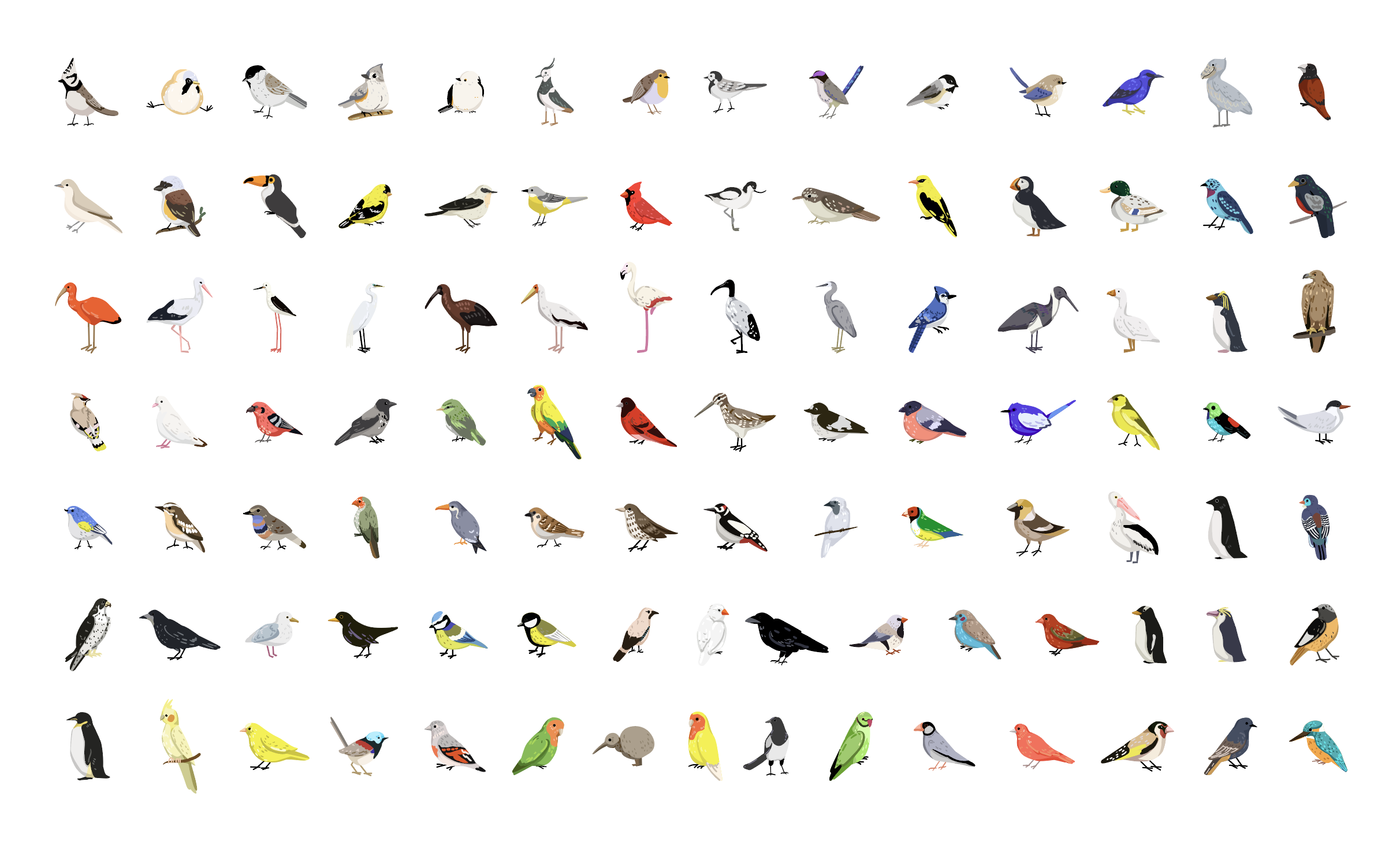 